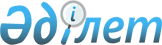 О районном бюджете на 2018-2020 годыРешение Исатайского районного маслихата Атырауской области от 14 декабря 2017 года № 120-VI. Зарегистрировано Департаментом юстиции Атырауской области 8 января 2018 года № 4032
      В соответствии со статьей 9 Бюджетного кодекса Республики Казахстан от 4 декабря 2008 года, подпунктом 1) пункта 1 статьи 6 Закона Республики Казахстан от 23 января 2001 года "О местном государственном управлении и самоуправлении в Республике Казахстан" районный маслихат РЕШИЛ:
      1. Утвердить районный бюджет на 2018-2020 годы согласно приложениям 1, 2 и 3 соответственно, в том числе на 2018 год в следующих объемах:
      1) доходы – 5 840 893 тысяч тенге, в том числе:
      налоговые поступления – 2 765 137 тысяч тенге;
      неналоговые поступления – 29 188 тысяч тенге;
      поступления от продажи основного капитала – 9 864 тысяч тенге;
      поступления трансфертов - 3 036 704 тысяч тенге;
      2) затраты - 5 946 929 тысяч тенге;
      3) чистое бюджетное кредитование - 949 тысяч тенге, в том числе:
      бюджетные кредиты - 14 430 тысяч тенге;
      погашение бюджетных кредитов - 13 481 тысяч тенге;
      4) сальдо по операциям с финансовыми активами - 0 тенге, в том числе:
      приобретение финансовых активов - 0 тысяч тенге;
      поступления от продажи финансовых активов государства - 0 тенге;
      5) дефицит (профицит) бюджета - -106 985 тысяча тенге;
      6) финансирование дефицита (использование профицита) бюджетов -106 985 тысяча тенге, в том числе:
      поступление займов - 14 430 тысяча тенге;
      погашение займов - 13 481 тысяч тенге;
      используемые остатки бюджетных средств – 106 036 тенге.
      Сноска. Пункт 1 с изменениями, внесенными решениями Исатайского районного маслихата Атырауской области от 20.03.2018 № 146-VI; от 13.09.2018 № 175-VI; от 07.12.2018 № 195-VI; от 25.12.2018 № 198-VI (вводится в действие с 01.01.2018).


      2. Утвердить на 2018 год норматив общей суммы поступлений общегосударственных налогов в районный бюджет в следующих объемах:
      по индивидуальному подоходному налогу с доходов, облагаемых у источника выплаты– 100%;
      по индивидуальному подоходному налогу с доходов, необлагаемых у источника выплаты– 100%;
      по социальному налогу– 50%.
      3. Предусмотреть на 2018 год объем субвенций, передаваемый из областного бюджета в районный бюджет в сумме 1 358 353 тысяч тенге.
      4. Установить на 2018 год специалистам в области здравоохранения, социального обеспечения, образования, культуры, спорта и ветеринарии, являющимся гражданскими служащими и работающим в сельских населенных пунктах, а также указанным специалистам, работающим в государственных организациях, финансируемых из местных бюджетов повышенные на двадцать пять процентов оклады и тарифные ставки по сравнению со ставками специалистов, занимающихся этими видами деятельности в городских условиях.
      5. Утвердить резерв местного исполнительного органа на 2018 год в сумме 0 тысяч тенге.
      Сноска. Пункт 5 с изменениями, внесенными решениями Исатайского районного маслихата Атырауской области от 13.09.2018 № 175-VI; от 07.12.2018 № 195-VI (вводится в действие с 01.01.2018).


      6. Установить на 2018 год в районном бюджете объемы субвенций, передаваемых из районнного бюджета в бюджеты сельских округов, в сумме 141 994 тысяч тенге, в том числе:
      Аккистауский сельский округ 24 667 тысяч тенге;
      Жанбайский сельский округ 46 608 тысяч тенге;
      Камыскалинский сельский округ 36 062 тысяч тенге;
      Тущыкудукский сельский округ 34 657 тысяч тенге;
      7. Учесть, что в районном бюджете на 2018 год предусмотрены целевые текущие трансферты из республиканского бюджета в следующих размерах:
      16 522 тысяч тенге – на выплату государственной адресной социальной помощи;
      8 164 тысяч тенге – на внедрение консультантов по социальной работе и ассистентов в центрах занятости населения;
      9 575 тысяч тенге – на реализацию Плана мероприятий по обеспечению прав и улучшению качества жизни инвалидов в Республике Казахстан на 2012-2018 годы;
      0 тысяч тенге – на субсидирование затрат работодателя на создание специальных рабочих мест для трудоустройства инвалидов;
      20 469 тысяч тенге – на развитие рынка труда;
      10 280 тысяч тенге – на доплату учителям, прошедшим стажировку по языковым курсам;
      11 960 тысяч тенге – на доплату учителям за замещение на период обучения основного сотрудника;
      Сноска. Пункт 7 с изменениями, внесенными решением Исатайского районного маслихата Атырауской области от 07.12.2018 № 195-VI (вводится в действие с 01.01.2018).


      8. Учесть, что в районном бюджете на 2018 год предусмотрены бюджетные кредитыместным исполнительным органам в сумме 14 430 тысяч тенге на реализацию мер социальной поддержки специалистов.
      9. Учесть, что в районном бюджете на 2018 год предусмотрены целевые текущие трансферты из областного бюджета в следующих объемах:
      169 242 тысяч тенге – на текущее содержание и материально-техническое оснащение учреждений образования;
      56 042 тысяч тенге –на приобретение и доставку учебников, учебно-методических комплексов для государственных учреждений образования;
      75 390 тысяч тенге – на реализацию мероприятий, направленных на развитие рынка труда, в рамках Программы развития продуктивной занятости и массового предпринимательства;
      30 000 тысяч тенге –на разработку проектно-сметной документации и капитальный ремонт автомобильных дорог;
      10 424 тысяч тенге – на оформление документов и текущее содержание автомобильных дорог.
      63 982 тысяч тенге - на проведение работ по подготовке к зимнему периоду;
      75 000 тысяч тенге – на обеспечение жильем отдельных категории граждан;
      6 645 тысяч тенге – на проведение конкурсов и аукционов по продаже земельных участков для субъектов предпринимательства и сельского хозяйства.
      1 338 тысяч тенге – на техническое обслуживание объектов коммунальной собственности.
      0 тысяч тенге – на текущее содержание и материально-техническое оснащение аппаратов государственных органов;
      65 268 тысяч тенге – на благоустройство населенных пунктов и капитальный ремонт парков.
      Сноска. Пункт 9 с изменениями, внесенными решениями Исатайского районного маслихата Атырауской области от 20.03.2018 № 146-VI; от 13.09.2018 № 175-VI; от 07.12.2018 № 195-VI; от 25.12.2018 № 198-VI (вводится в действие с 01.01.2018).


      10. Учесть, что в районном бюджете на 2018 год предусмотрены целевые трансферты на развитие из областного бюджета в следующих размерах:
      479 063 тысяч тенге - на разработку проектно-сметной документации и строительство объектов транспортной инфраструктуры, а также на реконструкцию автомобильных дорог;
      109 718 тысяч тенге - на развитие системы водоснабжения и водоотведения в сельских населенных пунктах;
      2 902 тысяч тенге – на проектирование и строительство жилья коммунального жилищного фонда;
      35 431 тысяч тенге – на разработку проектно-сметной документации и строительство инженерно-коммуникационной инфраструктуры;
      47 663 тысяч тенге –на строительство и реконструкцию объектов образования;
      22 400 тысяч тенге – на развитие теплоэнергетической системы;
      17 472 тысяч тенге – на развитие объектов спорта;
      181 572 тысяч тенге – на развитие объектов культуры;
      27 368 тысяч тенге – на развитие объектов государственных органов.
      Сноска. Пункт 10 с изменениями, внесенными решениями Исатайского районного маслихата Атырауской области от 20.03.2018 № 146-VI; от 13.09.2018 № 175-VI; от 07.12.2018 № 195-VI (вводится в действие с 01.01.2018).


      10-1. Предусмотреть в районном бюджете на 2018 год текущие целевые трансферты сельским округам в сумме 1 554 тысяч тенге на содержание штатной единицы инструктора-методиста.
      215 409 тысяч тенге - на текущее содержание и материально - техническое оснащение организаций образования;
      38 068 тысяч тенге - на текущее содержание и материально-техническое оснащение аппаратов сельских округов;
      8 191 тысяч тенге - на текущее содержание организаций культуры;
      695 тысяч тенге – на оказание социальной помощи нуждающимся гражданам на дому;
      10 428 тысяч тенге – на организацию водоснабжения населенных пунктов;
      9 960 тысяч тенге – на освещению улиц населенных пунктов;
      2 700 тысяч тенге – на обеспечение санитарии населенных пунктов;
      6 040 тысяч тенге – на реализацию мероприятий для решения вопросов обустройства населенных пунктов в реализацию мер по содействию экономического развития регионов в рамках Программы развития регионов до 2020 года.
      Сноска. Пункт 10-1 с изменением, внесенным решением Исатайского районного маслихата Атырауской области от 13.09.2018 № 175-VI; от 07.12.2018 № 195-VI; от 25.12.2018 № 198-VI (вводится в действие с 01.01.2018).


      11. Утвердить перечень областных бюджетных программ, не подлежащих секвестру в процессе исполнения местного бюджета на 2018 год, согласно приложению 4.
      12. Утвердить в составе районного бюджета на 2018 год размер финансирования бюджетных программ аппаратов акимов сельских округов, согласно приложению 5.
      13. Утвердить объем трансфертов органам местного самоуправлениям в разрезе сельских округов на 2018 год, согласно приложению 6.
      14. Контроль за исполнением настоящего решения возложить на председателя постоянной комиссии районного маслихата по вопросам соблюдения законодательства экономики и бюджета, финансов (А. Рахметов).
      15. Настоящее решение вводится в действие с 1 января 2018 года.
      16. Произведенные кассовые расходы подпрограммы 015 "За счет средств местного бюджета" программы 04 2 464 003 "Общеобразовательное обучение" в сумме 12 873 467 тенге перенести на подпрограмму 011 "За счет трансфертов из республиканского бюджета.
      Сноска. Решение дополнено пунктом 16 в соответствии с решением Исатайского районного маслихата Атырауской области от 13.09.2018 № 175-VI (вводится в действие с 01.01.2018).


      Сноска. Приложение 1 в редакции решения Исатайского районного маслихата Атырауской области от 25.12.2018 № 198-VI (вводится в действие с 01.01.2018). Районный бюджет на 2018 год Районный бюджет на 2019 год Районный бюджет на 2020 год Перечень местных бюджетных программ, не подлежащих секвестру в процессе исполнения местных бюджетов на 2018 год
      Сноска. Приложение 5 в редакции решения Исатайского районного маслихата Атырауской области от 07.12.2018 № 195-VI (вводится в действие с 01.01.2018). Размер финансирование бюджетных программ районного бюджета на 2018 год в разрезе сельских округов Объем трансфертов органам местного самоуправления на 2018 год
					© 2012. РГП на ПХВ «Институт законодательства и правовой информации Республики Казахстан» Министерства юстиции Республики Казахстан
				
      Председатель очередной XVIII
сессии районного маслихата

М. Жиенгазиев

      Секретарь районного маслихата

Н. Муханбеталиев
Приложение 1
к решению сессии районного маслихата
от 14 декабря 2017 года № 120 –VI
Категория
Категория
Категория
Категория
Категория
Категория
Категория
Категория
Категория
Категория
Сумма (тыс.тенге)
Сумма (тыс.тенге)
Класс
Класс
Класс
Класс
Класс
Класс
Класс
Класс
Класс
Сумма (тыс.тенге)
Сумма (тыс.тенге)
Подкласс
Подкласс
Подкласс
Подкласс
Подкласс
Подкласс
Подкласс
Сумма (тыс.тенге)
Сумма (тыс.тенге)
Наименование
Наименование
Наименование
Наименование
Наименование
Сумма (тыс.тенге)
Сумма (тыс.тенге)
I.Доходы
I.Доходы
I.Доходы
I.Доходы
I.Доходы
5 840893
5 840893
1
Налоговые поступления
Налоговые поступления
Налоговые поступления
Налоговые поступления
Налоговые поступления
2 765 137
2 765 137
01
01
Подоходный налог
Подоходный налог
Подоходный налог
Подоходный налог
Подоходный налог
221 339
221 339
2
2
Индивидуальный подоходный налог
Индивидуальный подоходный налог
Индивидуальный подоходный налог
Индивидуальный подоходный налог
Индивидуальный подоходный налог
221 339
221 339
03
03
Социальный налог
Социальный налог
Социальный налог
Социальный налог
Социальный налог
96 214
96 214
1
1
Социальный налог
Социальный налог
Социальный налог
Социальный налог
Социальный налог
96 214
96 214
04
04
Hалоги на собственность
Hалоги на собственность
Hалоги на собственность
Hалоги на собственность
Hалоги на собственность
2 431 795
2 431 795
1
1
Hалоги на имущество
Hалоги на имущество
Hалоги на имущество
Hалоги на имущество
Hалоги на имущество
2 410 724
2 410 724
3
3
Земельный налог
Земельный налог
Земельный налог
Земельный налог
Земельный налог
1 063
1 063
4
4
Hалог на транспортные средства
Hалог на транспортные средства
Hалог на транспортные средства
Hалог на транспортные средства
Hалог на транспортные средства
19 645
19 645
5
5
Единый земельный налог
Единый земельный налог
Единый земельный налог
Единый земельный налог
Единый земельный налог
363
363
05
05
Внутренние налоги на товары, работы и услуги
Внутренние налоги на товары, работы и услуги
Внутренние налоги на товары, работы и услуги
Внутренние налоги на товары, работы и услуги
Внутренние налоги на товары, работы и услуги
11 648
11 648
2
2
Акцизы
Акцизы
Акцизы
Акцизы
Акцизы
2 367
2 367
3
3
Поступления за использование природных и других ресурсов
Поступления за использование природных и других ресурсов
Поступления за использование природных и других ресурсов
Поступления за использование природных и других ресурсов
Поступления за использование природных и других ресурсов
4 645
4 645
4
4
Сборы за ведение предпринимательской и профессиональной деятельности
Сборы за ведение предпринимательской и профессиональной деятельности
Сборы за ведение предпринимательской и профессиональной деятельности
Сборы за ведение предпринимательской и профессиональной деятельности
Сборы за ведение предпринимательской и профессиональной деятельности
4 573
4 573
5
5
Налог на игорный бизнес
Налог на игорный бизнес
Налог на игорный бизнес
Налог на игорный бизнес
Налог на игорный бизнес
63
63
08
08
Обязательные платежи, взимаемые за совершение юридически значимых действий и (или) выдачу документов уполномоченными на то государственными органами или должностными лицами
Обязательные платежи, взимаемые за совершение юридически значимых действий и (или) выдачу документов уполномоченными на то государственными органами или должностными лицами
Обязательные платежи, взимаемые за совершение юридически значимых действий и (или) выдачу документов уполномоченными на то государственными органами или должностными лицами
Обязательные платежи, взимаемые за совершение юридически значимых действий и (или) выдачу документов уполномоченными на то государственными органами или должностными лицами
Обязательные платежи, взимаемые за совершение юридически значимых действий и (или) выдачу документов уполномоченными на то государственными органами или должностными лицами
4 141
4 141
1
1
Государственная пошлина
Государственная пошлина
Государственная пошлина
Государственная пошлина
Государственная пошлина
4 141
4 141
2
Неналоговые поступления
Неналоговые поступления
Неналоговые поступления
Неналоговые поступления
Неналоговые поступления
29 188
29 188
01
01
Доходы от государственной собственности
Доходы от государственной собственности
Доходы от государственной собственности
Доходы от государственной собственности
Доходы от государственной собственности
22 937
22 937
5
5
Доходы от аренды имущества, находящегося в государственной собственности
Доходы от аренды имущества, находящегося в государственной собственности
Доходы от аренды имущества, находящегося в государственной собственности
Доходы от аренды имущества, находящегося в государственной собственности
Доходы от аренды имущества, находящегося в государственной собственности
22 921
22 921
7
7
Вознаграждения по кредитам, выданным из государственного бюджета
Вознаграждения по кредитам, выданным из государственного бюджета
Вознаграждения по кредитам, выданным из государственного бюджета
Вознаграждения по кредитам, выданным из государственного бюджета
Вознаграждения по кредитам, выданным из государственного бюджета
16
16
02
02
Поступления от реализации товаров (работ, услуг) государственными учреждениями, финансируемыми из государственного бюджета
Поступления от реализации товаров (работ, услуг) государственными учреждениями, финансируемыми из государственного бюджета
Поступления от реализации товаров (работ, услуг) государственными учреждениями, финансируемыми из государственного бюджета
Поступления от реализации товаров (работ, услуг) государственными учреждениями, финансируемыми из государственного бюджета
Поступления от реализации товаров (работ, услуг) государственными учреждениями, финансируемыми из государственного бюджета
15
15
1
1
Поступления от реализации товаров (работ, услуг) государственными учреждениями, финансируемыми из государственного бюджета
Поступления от реализации товаров (работ, услуг) государственными учреждениями, финансируемыми из государственного бюджета
Поступления от реализации товаров (работ, услуг) государственными учреждениями, финансируемыми из государственного бюджета
Поступления от реализации товаров (работ, услуг) государственными учреждениями, финансируемыми из государственного бюджета
Поступления от реализации товаров (работ, услуг) государственными учреждениями, финансируемыми из государственного бюджета
15
15
04
04
Штрафы, пени, санкции, взыскания, налагаемые государственными учреждениями, финансируемыми из государственного бюджета, а также содержащимися и финансируемыми из бюджета (сметы расходов) Национального Банка Республики Казахстан
Штрафы, пени, санкции, взыскания, налагаемые государственными учреждениями, финансируемыми из государственного бюджета, а также содержащимися и финансируемыми из бюджета (сметы расходов) Национального Банка Республики Казахстан
Штрафы, пени, санкции, взыскания, налагаемые государственными учреждениями, финансируемыми из государственного бюджета, а также содержащимися и финансируемыми из бюджета (сметы расходов) Национального Банка Республики Казахстан
Штрафы, пени, санкции, взыскания, налагаемые государственными учреждениями, финансируемыми из государственного бюджета, а также содержащимися и финансируемыми из бюджета (сметы расходов) Национального Банка Республики Казахстан
Штрафы, пени, санкции, взыскания, налагаемые государственными учреждениями, финансируемыми из государственного бюджета, а также содержащимися и финансируемыми из бюджета (сметы расходов) Национального Банка Республики Казахстан
676
676
1
1
Штрафы, пени, санкции, взыскания, налагаемые государственными учреждениями, финансируемыми из государственного бюджета, а также содержащимися и финансируемыми из бюджета (сметы расходов) Национального Банка Республики Казахстан, за исключением поступлений от организаций нефтяного сектора 
Штрафы, пени, санкции, взыскания, налагаемые государственными учреждениями, финансируемыми из государственного бюджета, а также содержащимися и финансируемыми из бюджета (сметы расходов) Национального Банка Республики Казахстан, за исключением поступлений от организаций нефтяного сектора 
Штрафы, пени, санкции, взыскания, налагаемые государственными учреждениями, финансируемыми из государственного бюджета, а также содержащимися и финансируемыми из бюджета (сметы расходов) Национального Банка Республики Казахстан, за исключением поступлений от организаций нефтяного сектора 
Штрафы, пени, санкции, взыскания, налагаемые государственными учреждениями, финансируемыми из государственного бюджета, а также содержащимися и финансируемыми из бюджета (сметы расходов) Национального Банка Республики Казахстан, за исключением поступлений от организаций нефтяного сектора 
Штрафы, пени, санкции, взыскания, налагаемые государственными учреждениями, финансируемыми из государственного бюджета, а также содержащимися и финансируемыми из бюджета (сметы расходов) Национального Банка Республики Казахстан, за исключением поступлений от организаций нефтяного сектора 
676
676
06
06
Прочие неналоговые поступления
Прочие неналоговые поступления
Прочие неналоговые поступления
Прочие неналоговые поступления
Прочие неналоговые поступления
5 560
5 560
1
1
Прочие неналоговые поступления
Прочие неналоговые поступления
Прочие неналоговые поступления
Прочие неналоговые поступления
Прочие неналоговые поступления
5 560
5 560
3
Поступления от продажи основного капитала
Поступления от продажи основного капитала
Поступления от продажи основного капитала
Поступления от продажи основного капитала
Поступления от продажи основного капитала
9 864
9 864
01
01
Продажа государственного имущества, закрепленного за государственными учреждениями
Продажа государственного имущества, закрепленного за государственными учреждениями
Продажа государственного имущества, закрепленного за государственными учреждениями
Продажа государственного имущества, закрепленного за государственными учреждениями
Продажа государственного имущества, закрепленного за государственными учреждениями
5 428
5 428
1
1
Продажа государственного имущества, закрепленного за государственными учреждениями
Продажа государственного имущества, закрепленного за государственными учреждениями
Продажа государственного имущества, закрепленного за государственными учреждениями
Продажа государственного имущества, закрепленного за государственными учреждениями
Продажа государственного имущества, закрепленного за государственными учреждениями
5 428
5 428
03
03
Продажа земли и нематериальных активов
Продажа земли и нематериальных активов
Продажа земли и нематериальных активов
Продажа земли и нематериальных активов
Продажа земли и нематериальных активов
4 436
4 436
1
1
Продажа земли
Продажа земли
Продажа земли
Продажа земли
Продажа земли
3 664
3 664
2
2
Продажа нематериальных активов
Продажа нематериальных активов
Продажа нематериальных активов
Продажа нематериальных активов
Продажа нематериальных активов
772
772
4
Поступления трансфертов 
Поступления трансфертов 
Поступления трансфертов 
Поступления трансфертов 
Поступления трансфертов 
3 036 704
3 036 704
02
02
Трансферты из вышестоящих органов государственного управления
Трансферты из вышестоящих органов государственного управления
Трансферты из вышестоящих органов государственного управления
Трансферты из вышестоящих органов государственного управления
Трансферты из вышестоящих органов государственного управления
3 036 704
3 036 704
2
2
Трансферты из областного бюджета
Трансферты из областного бюджета
Трансферты из областного бюджета
Трансферты из областного бюджета
Трансферты из областного бюджета
3 036 704
3 036 704
Функциональная группа
Функциональная группа
Функциональная группа
Функциональная группа
Функциональная группа
Функциональная группа
Функциональная группа
Функциональная группа
Функциональная группа
Функциональная группа
Функциональная группа
Сумма (тыс тенге)
Функциональная подгруппа
Функциональная подгруппа
Функциональная подгруппа
Функциональная подгруппа
Функциональная подгруппа
Функциональная подгруппа
Функциональная подгруппа
Функциональная подгруппа
Функциональная подгруппа
Сумма (тыс тенге)
Администратор бюджетных программ
Администратор бюджетных программ
Администратор бюджетных программ
Администратор бюджетных программ
Администратор бюджетных программ
Администратор бюджетных программ
Администратор бюджетных программ
Сумма (тыс тенге)
Бюджетная программа
Бюджетная программа
Бюджетная программа
Бюджетная программа
Бюджетная программа
Сумма (тыс тенге)
Наименование
Наименование
Наименование
ІІ Расходы
ІІ Расходы
ІІ Расходы
5 946929
1
1
Государственные услуги общего характера
Государственные услуги общего характера
Государственные услуги общего характера
302 669
01
01
Представительные, исполнительные и другие органы, выполняющие общие функции государственного управления
Представительные, исполнительные и другие органы, выполняющие общие функции государственного управления
Представительные, исполнительные и другие органы, выполняющие общие функции государственного управления
201 391
112
112
Аппарат маслихата района (города областного значения)
Аппарат маслихата района (города областного значения)
Аппарат маслихата района (города областного значения)
20 554
001
001
Услуги по обеспечению деятельности маслихата района (города областного значения)
Услуги по обеспечению деятельности маслихата района (города областного значения)
Услуги по обеспечению деятельности маслихата района (города областного значения)
20 554
122
122
Аппарат акима района (города областного значения)
Аппарат акима района (города областного значения)
Аппарат акима района (города областного значения)
119 385
001
001
Услуги по обеспечению деятельности акима района (города областного значения)
Услуги по обеспечению деятельности акима района (города областного значения)
Услуги по обеспечению деятельности акима района (города областного значения)
81 317
113
113
Целевые текущие трансферты из местных бюджетов
Целевые текущие трансферты из местных бюджетов
Целевые текущие трансферты из местных бюджетов
38 068
123
123
Аппарат акима района в городе, города районного значения, поселка, села, сельского округа
Аппарат акима района в городе, города районного значения, поселка, села, сельского округа
Аппарат акима района в городе, города районного значения, поселка, села, сельского округа
61 452
001
001
Услуги по обеспечению деятельности акима района в городе, города районного значения, поселка, села, сельского округа
Услуги по обеспечению деятельности акима района в городе, города районного значения, поселка, села, сельского округа
Услуги по обеспечению деятельности акима района в городе, города районного значения, поселка, села, сельского округа
61 452
02
02
Финансовая деятельность
Финансовая деятельность
Финансовая деятельность
706
459
459
Отдел экономики и финансов района (города областного значения)
Отдел экономики и финансов района (города областного значения)
Отдел экономики и финансов района (города областного значения)
706
003
003
Проведение оценки имущества в целях налогообложения
Проведение оценки имущества в целях налогообложения
Проведение оценки имущества в целях налогообложения
616
010
010
Приватизация, управление коммунальным имуществом, постприватизационная деятельность и регулирование споров, связанных с этим 
Приватизация, управление коммунальным имуществом, постприватизационная деятельность и регулирование споров, связанных с этим 
Приватизация, управление коммунальным имуществом, постприватизационная деятельность и регулирование споров, связанных с этим 
90
09
09
Прочие государственные услуги общего характера
Прочие государственные услуги общего характера
Прочие государственные услуги общего характера
100 572
458
458
Отдел жилищно-коммунального хозяйства, пассажирского транспорта и автомобильных дорог района (города областного значения)
Отдел жилищно-коммунального хозяйства, пассажирского транспорта и автомобильных дорог района (города областного значения)
Отдел жилищно-коммунального хозяйства, пассажирского транспорта и автомобильных дорог района (города областного значения)
41 809
001
001
Услуги по реализации государственной политики на местном уровне в области жилищно-коммунального хозяйства, пассажирского транспорта и автомобильных дорог 
Услуги по реализации государственной политики на местном уровне в области жилищно-коммунального хозяйства, пассажирского транспорта и автомобильных дорог 
Услуги по реализации государственной политики на местном уровне в области жилищно-коммунального хозяйства, пассажирского транспорта и автомобильных дорог 
24 695
013
013
Капитальные расходы государственного органа 
Капитальные расходы государственного органа 
Капитальные расходы государственного органа 
4 454
113
113
Целевые текущие трансферты из местных бюджетов
Целевые текущие трансферты из местных бюджетов
Целевые текущие трансферты из местных бюджетов
12 660
459
459
Отдел экономики и финансов района (города областного значения)
Отдел экономики и финансов района (города областного значения)
Отдел экономики и финансов района (города областного значения)
29 597
001
001
Услуги по реализации государственной политики в области формирования и развития экономической политики, государственного планирования, исполнения бюджета и управления коммунальной собственностью района (города областного значения)
Услуги по реализации государственной политики в области формирования и развития экономической политики, государственного планирования, исполнения бюджета и управления коммунальной собственностью района (города областного значения)
Услуги по реализации государственной политики в области формирования и развития экономической политики, государственного планирования, исполнения бюджета и управления коммунальной собственностью района (города областного значения)
23 557
113
113
Целевые текущие трансферты из местных бюджетов
Целевые текущие трансферты из местных бюджетов
Целевые текущие трансферты из местных бюджетов
6 040
482
482
Отдел предпринимательства и туризма района (города областного значения)
Отдел предпринимательства и туризма района (города областного значения)
Отдел предпринимательства и туризма района (города областного значения)
8 241
001
001
Услуги по реализации государственной политики на местном уровне в области развития предпринимательства и туризма
Услуги по реализации государственной политики на местном уровне в области развития предпринимательства и туризма
Услуги по реализации государственной политики на местном уровне в области развития предпринимательства и туризма
8 241
801
801
Отдел занятости, социальных программ и регистрации актов гражданского состояния района (города областного значения)
Отдел занятости, социальных программ и регистрации актов гражданского состояния района (города областного значения)
Отдел занятости, социальных программ и регистрации актов гражданского состояния района (города областного значения)
20 925
001
001
Услуги по реализации государственной политики на местном уровне в сфере занятости, социальных программ и регистрации актов гражданского состояния
Услуги по реализации государственной политики на местном уровне в сфере занятости, социальных программ и регистрации актов гражданского состояния
Услуги по реализации государственной политики на местном уровне в сфере занятости, социальных программ и регистрации актов гражданского состояния
20 230
113
113
Целевые текущие трансферты из местных бюджетов
Целевые текущие трансферты из местных бюджетов
Целевые текущие трансферты из местных бюджетов
695
2
2
Оборона
Оборона
Оборона
9 715
01
01
Военные нужды
Военные нужды
Военные нужды
9 715
122
122
Аппарат акима района (города областного значения)
Аппарат акима района (города областного значения)
Аппарат акима района (города областного значения)
9 715
005
005
Мероприятия в рамках исполнения всеобщей воинской обязанности
Мероприятия в рамках исполнения всеобщей воинской обязанности
Мероприятия в рамках исполнения всеобщей воинской обязанности
9 715
4
4
Образование
Образование
Образование
2 947 976
01
01
Дошкольное воспитание и обучение
Дошкольное воспитание и обучение
Дошкольное воспитание и обучение
352 471
123
123
Аппарат акима района в городе, города районного значения, поселка, села, сельского округа
Аппарат акима района в городе, города районного значения, поселка, села, сельского округа
Аппарат акима района в городе, города районного значения, поселка, села, сельского округа
44 134
004
004
Обеспечение деятельности организаций дошкольного воспитания и обучения
Обеспечение деятельности организаций дошкольного воспитания и обучения
Обеспечение деятельности организаций дошкольного воспитания и обучения
26 342
041
041
Реализация государственного образовательного заказа в дошкольных организациях образования
Реализация государственного образовательного заказа в дошкольных организациях образования
Реализация государственного образовательного заказа в дошкольных организациях образования
17 792
464
464
Отдел образования района (города областного значения)
Отдел образования района (города областного значения)
Отдел образования района (города областного значения)
297 598
009
009
Обеспечение деятельности организаций дошкольного воспитания и обучения
Обеспечение деятельности организаций дошкольного воспитания и обучения
Обеспечение деятельности организаций дошкольного воспитания и обучения
206 017
040
040
Реализация государственного образовательного заказа в дошкольных организациях образования
Реализация государственного образовательного заказа в дошкольных организациях образования
Реализация государственного образовательного заказа в дошкольных организациях образования
91 581
467
467
Отдел строительства района (города областного значения)
Отдел строительства района (города областного значения)
Отдел строительства района (города областного значения)
10 739
037
037
Строительство и реконструкция объектов дошкольного воспитания и обучения
Строительство и реконструкция объектов дошкольного воспитания и обучения
Строительство и реконструкция объектов дошкольного воспитания и обучения
10 739
02
02
Начальное, основное среднее и общее среднее образование
Начальное, основное среднее и общее среднее образование
Начальное, основное среднее и общее среднее образование
2 171 967
464
464
Отдел образования района (города областного значения)
Отдел образования района (города областного значения)
Отдел образования района (города областного значения)
2 073 859
003
003
Общеобразовательное обучение
Общеобразовательное обучение
Общеобразовательное обучение
1 858 383
006
006
Дополнительное образование для детей
Дополнительное образование для детей
Дополнительное образование для детей
215 476
465
465
Отдел физической культуры и спорта района (города областного значения)
Отдел физической культуры и спорта района (города областного значения)
Отдел физической культуры и спорта района (города областного значения)
61 184
017
017
Дополнительное образование для детей и юношества по спорту
Дополнительное образование для детей и юношества по спорту
Дополнительное образование для детей и юношества по спорту
61 184
467
467
Отдел строительства района (города областного значения)
Отдел строительства района (города областного значения)
Отдел строительства района (города областного значения)
36 924
024
024
Строительство и реконструкция объектов начального, основного среднего и общего среднего образования
Строительство и реконструкция объектов начального, основного среднего и общего среднего образования
Строительство и реконструкция объектов начального, основного среднего и общего среднего образования
36 924
09
09
Прочие услуги в области образования
Прочие услуги в области образования
Прочие услуги в области образования
423 538
464
464
Отдел образования района (города областного значения)
Отдел образования района (города областного значения)
Отдел образования района (города областного значения)
423 538
001
001
Услуги по реализации государственной политики на местном уровне в области образования 
Услуги по реализации государственной политики на местном уровне в области образования 
Услуги по реализации государственной политики на местном уровне в области образования 
28 572
005
005
Приобретение и доставка учебников, учебно-методических комплексов для государственных учреждений образования района (города областного значения)
Приобретение и доставка учебников, учебно-методических комплексов для государственных учреждений образования района (города областного значения)
Приобретение и доставка учебников, учебно-методических комплексов для государственных учреждений образования района (города областного значения)
105 512
007
007
Проведение школьных олимпиад, внешкольных мероприятий и конкурсов районного (городского) масштаба
Проведение школьных олимпиад, внешкольных мероприятий и конкурсов районного (городского) масштаба
Проведение школьных олимпиад, внешкольных мероприятий и конкурсов районного (городского) масштаба
1 550
015
015
Ежемесячная выплата денежных средств опекунам (попечителям) на содержание ребенка-сироты (детей-сирот), и ребенка (детей), оставшегося без попечения родителей
Ежемесячная выплата денежных средств опекунам (попечителям) на содержание ребенка-сироты (детей-сирот), и ребенка (детей), оставшегося без попечения родителей
Ежемесячная выплата денежных средств опекунам (попечителям) на содержание ребенка-сироты (детей-сирот), и ребенка (детей), оставшегося без попечения родителей
4 857
022
022
Выплата единовременных денежных средств казахстанским гражданам, усыновившим (удочерившим) ребенка (детей)-сироту и ребенка (детей), оставшегося без попечения родителей 
Выплата единовременных денежных средств казахстанским гражданам, усыновившим (удочерившим) ребенка (детей)-сироту и ребенка (детей), оставшегося без попечения родителей 
Выплата единовременных денежных средств казахстанским гражданам, усыновившим (удочерившим) ребенка (детей)-сироту и ребенка (детей), оставшегося без попечения родителей 
181
029
029
Обследование психического здоровья детей и подростков оказание психолого-медико-педагогической консультативной помощи населению
Обследование психического здоровья детей и подростков оказание психолого-медико-педагогической консультативной помощи населению
Обследование психического здоровья детей и подростков оказание психолого-медико-педагогической консультативной помощи населению
16 322
067
067
Капитальные расходы подведомственных государственных учреждений и организаций
Капитальные расходы подведомственных государственных учреждений и организаций
Капитальные расходы подведомственных государственных учреждений и организаций
48 905
113
113
Целевые текущие трансферты из местных бюджетов
Целевые текущие трансферты из местных бюджетов
Целевые текущие трансферты из местных бюджетов
217 639
6
6
Социальная помощь и социальное обеспечение
Социальная помощь и социальное обеспечение
Социальная помощь и социальное обеспечение
244 443
01
01
Социальное обеспечение
Социальное обеспечение
Социальное обеспечение
16801
801
801
Отдел занятости, социальных программ и регистрации актов гражданского состояния района (города областного значения)
Отдел занятости, социальных программ и регистрации актов гражданского состояния района (города областного значения)
Отдел занятости, социальных программ и регистрации актов гражданского состояния района (города областного значения)
16801
010
010
Государственная адресная социальная помощь
Государственная адресная социальная помощь
Государственная адресная социальная помощь
16801
02
02
Социальная помощь
Социальная помощь
Социальная помощь
215 996
123
123
Аппарат акима района в городе, города районного значения, поселка, села, сельского округа
Аппарат акима района в городе, города районного значения, поселка, села, сельского округа
Аппарат акима района в городе, города районного значения, поселка, села, сельского округа
5 082
003
003
Оказание социальной помощи нуждающимся гражданам на дому
Оказание социальной помощи нуждающимся гражданам на дому
Оказание социальной помощи нуждающимся гражданам на дому
5 082
801
801
Отдел занятости, социальных программ и регистрации актов гражданского состояния района (города областного значения)
Отдел занятости, социальных программ и регистрации актов гражданского состояния района (города областного значения)
Отдел занятости, социальных программ и регистрации актов гражданского состояния района (города областного значения)
210 914
004
004
Программа занятости
Программа занятости
Программа занятости
131 508
006
006
Оказание социальной помощи на приобретение топлива специалистам здравоохранения, образования, социального обеспечения, культуры, спорта и ветеринарии в сельской местности в соответствии с законодательством Республики Казахстан
Оказание социальной помощи на приобретение топлива специалистам здравоохранения, образования, социального обеспечения, культуры, спорта и ветеринарии в сельской местности в соответствии с законодательством Республики Казахстан
Оказание социальной помощи на приобретение топлива специалистам здравоохранения, образования, социального обеспечения, культуры, спорта и ветеринарии в сельской местности в соответствии с законодательством Республики Казахстан
4 150
007
007
Оказание жилищной помощи 
Оказание жилищной помощи 
Оказание жилищной помощи 
33
009
009
Материальное обеспечение детей-инвалидов, воспитывающихся и обучающихся на дому
Материальное обеспечение детей-инвалидов, воспитывающихся и обучающихся на дому
Материальное обеспечение детей-инвалидов, воспитывающихся и обучающихся на дому
948
011
011
Социальная помощь отдельным категориям нуждающихся граждан по решениям местных представительных органов
Социальная помощь отдельным категориям нуждающихся граждан по решениям местных представительных органов
Социальная помощь отдельным категориям нуждающихся граждан по решениям местных представительных органов
29 673
017
017
Обеспечение нуждающихся инвалидов обязательными гигиеническими средствами и предоставление услуг специалистами жестового языка, индивидуальными помощниками в соответствии с индивидуальной программой реабилитации инвалида
Обеспечение нуждающихся инвалидов обязательными гигиеническими средствами и предоставление услуг специалистами жестового языка, индивидуальными помощниками в соответствии с индивидуальной программой реабилитации инвалида
Обеспечение нуждающихся инвалидов обязательными гигиеническими средствами и предоставление услуг специалистами жестового языка, индивидуальными помощниками в соответствии с индивидуальной программой реабилитации инвалида
8 747
023
023
Обеспечение деятельности центров занятости населения
Обеспечение деятельности центров занятости населения
Обеспечение деятельности центров занятости населения
35 855
09
09
Прочие услуги в области социальной помощи и социального обеспечения
Прочие услуги в области социальной помощи и социального обеспечения
Прочие услуги в области социальной помощи и социального обеспечения
11 646
801
801
Отдел занятости, социальных программ и регистрации актов гражданского состояния района (города областного значения)
Отдел занятости, социальных программ и регистрации актов гражданского состояния района (города областного значения)
Отдел занятости, социальных программ и регистрации актов гражданского состояния района (города областного значения)
11 646
018
018
Оплата услуг по зачислению, выплате и доставке пособий и других социальных выплат
Оплата услуг по зачислению, выплате и доставке пособий и других социальных выплат
Оплата услуг по зачислению, выплате и доставке пособий и других социальных выплат
631
050
050
Реализация Плана мероприятий по обеспечению прав и улучшению качества жизни инвалидов в Республике Казахстан на 2012 – 2018 годы
Реализация Плана мероприятий по обеспечению прав и улучшению качества жизни инвалидов в Республике Казахстан на 2012 – 2018 годы
Реализация Плана мероприятий по обеспечению прав и улучшению качества жизни инвалидов в Республике Казахстан на 2012 – 2018 годы
11 015
7
7
Жилищно-коммунальное хозяйство
Жилищно-коммунальное хозяйство
Жилищно-коммунальное хозяйство
620 066
01
01
Жилищное хозяйство
Жилищное хозяйство
Жилищное хозяйство
192 036
458
458
Отдел жилищно-коммунального хозяйства, пассажирского транспорта и автомобильных дорог района (города областного значения)
Отдел жилищно-коммунального хозяйства, пассажирского транспорта и автомобильных дорог района (города областного значения)
Отдел жилищно-коммунального хозяйства, пассажирского транспорта и автомобильных дорог района (города областного значения)
130 500
004
004
Обеспечение жильем отдельных категорий граждан
Обеспечение жильем отдельных категорий граждан
Обеспечение жильем отдельных категорий граждан
125 000
033
033
Проектирование, развитие и (или) обустройство инженерно-коммуникационной инфраструктуры
Проектирование, развитие и (или) обустройство инженерно-коммуникационной инфраструктуры
Проектирование, развитие и (или) обустройство инженерно-коммуникационной инфраструктуры
5 500
467
467
Отдел строительства района (города областного значения)
Отдел строительства района (города областного значения)
Отдел строительства района (города областного значения)
61 536
003
003
Проектирование и (или) строительство, реконструкция жилья коммунального жилищного фонда
Проектирование и (или) строительство, реконструкция жилья коммунального жилищного фонда
Проектирование и (или) строительство, реконструкция жилья коммунального жилищного фонда
2 902
004
004
Проектирование, развитие, обустройство и (или) приобретение инженерно-коммуникационной инфраструктуры
Проектирование, развитие, обустройство и (или) приобретение инженерно-коммуникационной инфраструктуры
Проектирование, развитие, обустройство и (или) приобретение инженерно-коммуникационной инфраструктуры
35 506
022
022
Развитие инженерно-коммуникационной инфраструктуры в рамках Программы развития продуктивной занятости и массового предпринимательства
Развитие инженерно-коммуникационной инфраструктуры в рамках Программы развития продуктивной занятости и массового предпринимательства
Развитие инженерно-коммуникационной инфраструктуры в рамках Программы развития продуктивной занятости и массового предпринимательства
23 128
02
02
Коммунальное хозяйство
Коммунальное хозяйство
Коммунальное хозяйство
428 030
123
123
Аппарат акима района в городе, города районного значения, поселка, села, сельского округа
Аппарат акима района в городе, города районного значения, поселка, села, сельского округа
Аппарат акима района в городе, города районного значения, поселка, села, сельского округа
11 040
014
014
Организация водоснабжения населенных пунктов
Организация водоснабжения населенных пунктов
Организация водоснабжения населенных пунктов
11 040
458
458
Отдел жилищно-коммунального хозяйства, пассажирского транспорта и автомобильных дорог района (города областного значения)
Отдел жилищно-коммунального хозяйства, пассажирского транспорта и автомобильных дорог района (города областного значения)
Отдел жилищно-коммунального хозяйства, пассажирского транспорта и автомобильных дорог района (города областного значения)
244 250
012
012
Функционирование системы водоснабжения и водоотведения
Функционирование системы водоснабжения и водоотведения
Функционирование системы водоснабжения и водоотведения
52 274
026
026
Организация эксплуатации тепловых сетей, находящихся в коммунальной собственности районов (городов областного значения)
Организация эксплуатации тепловых сетей, находящихся в коммунальной собственности районов (городов областного значения)
Организация эксплуатации тепловых сетей, находящихся в коммунальной собственности районов (городов областного значения)
11 708
048
048
Развитие благоустройства городов и населенных пунктов
Развитие благоустройства городов и населенных пунктов
Развитие благоустройства городов и населенных пунктов
180 268
467
467
Отдел строительства района (города областного значения)
Отдел строительства района (города областного значения)
Отдел строительства района (города областного значения)
172 740
005
005
Развитие коммунального хозяйства
Развитие коммунального хозяйства
Развитие коммунального хозяйства
47 958
006
006
Развитие системы водоснабжения и водоотведения 
Развитие системы водоснабжения и водоотведения 
Развитие системы водоснабжения и водоотведения 
124 782
8
8
Культура, спорт, туризм и информационное пространство
Культура, спорт, туризм и информационное пространство
Культура, спорт, туризм и информационное пространство
397 282
01
01
Деятельность в области культуры
Деятельность в области культуры
Деятельность в области культуры
267 974
123
123
Аппарат акима района в городе, города районного значения, поселка, села, сельского округа
Аппарат акима района в городе, города районного значения, поселка, села, сельского округа
Аппарат акима района в городе, города районного значения, поселка, села, сельского округа
20 582
006
006
Поддержка культурно-досуговой работы на местном уровне
Поддержка культурно-досуговой работы на местном уровне
Поддержка культурно-досуговой работы на местном уровне
20 582
455
455
Отдел культуры и развития языков района (города областного значения)
Отдел культуры и развития языков района (города областного значения)
Отдел культуры и развития языков района (города областного значения)
65 320
003
003
Поддержка культурно-досуговой работы
Поддержка культурно-досуговой работы
Поддержка культурно-досуговой работы
65 320
467
467
Отдел строительства района (города областного значения)
Отдел строительства района (города областного значения)
Отдел строительства района (города областного значения)
182 072
011
011
Развитие объектов культуры
Развитие объектов культуры
Развитие объектов культуры
182 072
02
02
Спорт
Спорт
Спорт
43 853
465
465
Отдел физической культуры и спорта района (города областного значения)
Отдел физической культуры и спорта района (города областного значения)
Отдел физической культуры и спорта района (города областного значения)
26 381
001
001
Услуги по реализации государственной политики на местном уровне в сфере физической культуры и спорта
Услуги по реализации государственной политики на местном уровне в сфере физической культуры и спорта
Услуги по реализации государственной политики на местном уровне в сфере физической культуры и спорта
7 832
006
006
Проведение спортивных соревнований на районном (города областного значения) уровне
Проведение спортивных соревнований на районном (города областного значения) уровне
Проведение спортивных соревнований на районном (города областного значения) уровне
3 995
007
007
Подготовка и участие членов сборных команд района (города областного значения) по различным видам спорта на областных спортивных соревнованиях
Подготовка и участие членов сборных команд района (города областного значения) по различным видам спорта на областных спортивных соревнованиях
Подготовка и участие членов сборных команд района (города областного значения) по различным видам спорта на областных спортивных соревнованиях
13 000
113
113
Целевые текущие трансферты из местных бюджетов
Целевые текущие трансферты из местных бюджетов
Целевые текущие трансферты из местных бюджетов
1 554
467
467
Отдел строительства района (города областного значения)
Отдел строительства района (города областного значения)
Отдел строительства района (города областного значения)
17 472
008
008
Развитие обьектов спорта
Развитие обьектов спорта
Развитие обьектов спорта
17 472
03
03
Информационное пространство
Информационное пространство
Информационное пространство
47 933
455
455
Отдел культуры и развития языков района (города областного значения)
Отдел культуры и развития языков района (города областного значения)
Отдел культуры и развития языков района (города областного значения)
40 933
006
006
Функционирование районных (городских) библиотек
Функционирование районных (городских) библиотек
Функционирование районных (городских) библиотек
40 933
456
456
Отдел внутренней политики района (города областного значения)
Отдел внутренней политики района (города областного значения)
Отдел внутренней политики района (города областного значения)
7 000
002
002
Услуги по проведению государственной информационной политики 
Услуги по проведению государственной информационной политики 
Услуги по проведению государственной информационной политики 
7 000
09
09
Прочие услуги по организации культуры, спорта, туризма и информационного пространства
Прочие услуги по организации культуры, спорта, туризма и информационного пространства
Прочие услуги по организации культуры, спорта, туризма и информационного пространства
37 522
455
455
Отдел культуры и развития языков района (города областного значения)
Отдел культуры и развития языков района (города областного значения)
Отдел культуры и развития языков района (города областного значения)
17 801
001
001
Услуги по реализации государственной политики на местном уровне в области развития языков и культуры
Услуги по реализации государственной политики на местном уровне в области развития языков и культуры
Услуги по реализации государственной политики на местном уровне в области развития языков и культуры
9 610
113
113
Целевые текущие трансферты из местных бюджетов
Целевые текущие трансферты из местных бюджетов
Целевые текущие трансферты из местных бюджетов
8 191
456
456
Отдел внутренней политики района (города областного значения)
Отдел внутренней политики района (города областного значения)
Отдел внутренней политики района (города областного значения)
19 721
001
001
Услуги по реализации государственной политики на местном уровне в области информации, укрепления государственности и формирования социального оптимизма граждан
Услуги по реализации государственной политики на местном уровне в области информации, укрепления государственности и формирования социального оптимизма граждан
Услуги по реализации государственной политики на местном уровне в области информации, укрепления государственности и формирования социального оптимизма граждан
8 581
003
003
Реализация мероприятий в сфере молодежной политики
Реализация мероприятий в сфере молодежной политики
Реализация мероприятий в сфере молодежной политики
11 140
9
9
Топливно-энергетический комплекс и недропользование
Топливно-энергетический комплекс и недропользование
Топливно-энергетический комплекс и недропользование
22 983
1
1
Топливо и энергетика
Топливо и энергетика
Топливо и энергетика
22 983
467
467
Отдел строительства района (города областного значения)
Отдел строительства района (города областного значения)
Отдел строительства района (города областного значения)
22 983
009
009
Развитие теплоэнергетической системы
Развитие теплоэнергетической системы
Развитие теплоэнергетической системы
22 983
10
10
Сельское, водное, лесное, рыбное хозяйство, особо охраняемые природные территории, охрана окружающей среды и животного мира, земельные отношения
Сельское, водное, лесное, рыбное хозяйство, особо охраняемые природные территории, охрана окружающей среды и животного мира, земельные отношения
Сельское, водное, лесное, рыбное хозяйство, особо охраняемые природные территории, охрана окружающей среды и животного мира, земельные отношения
135 566
01
01
Сельское хозяйство
Сельское хозяйство
Сельское хозяйство
111 054
462
462
Отдел сельского хозяйства района (города областного значения)
Отдел сельского хозяйства района (города областного значения)
Отдел сельского хозяйства района (города областного значения)
23 931
001
001
Услуги по реализации государственной политики на местном уровне в сфере сельского хозяйства
Услуги по реализации государственной политики на местном уровне в сфере сельского хозяйства
Услуги по реализации государственной политики на местном уровне в сфере сельского хозяйства
13 503
113
113
Целевые текущие трансферты из местных бюджетов
Целевые текущие трансферты из местных бюджетов
Целевые текущие трансферты из местных бюджетов
10 428
473
473
Отдел ветеринарии района (города областного значения)
Отдел ветеринарии района (города областного значения)
Отдел ветеринарии района (города областного значения)
87 123
001
001
Услуги по реализации государственной политики на местном уровне в сфере ветеринарии
Услуги по реализации государственной политики на местном уровне в сфере ветеринарии
Услуги по реализации государственной политики на местном уровне в сфере ветеринарии
12 860
007
007
Организация отлова и уничтожения бродячих собак и кошек
Организация отлова и уничтожения бродячих собак и кошек
Организация отлова и уничтожения бродячих собак и кошек
1 500
008
008
Возмещение владельцам стоимости изымаемых и уничтожаемых больных животных, продуктов и сырья животного происхождения
Возмещение владельцам стоимости изымаемых и уничтожаемых больных животных, продуктов и сырья животного происхождения
Возмещение владельцам стоимости изымаемых и уничтожаемых больных животных, продуктов и сырья животного происхождения
1 256
010
010
Проведение мероприятий по идентификации сельскохозяйственных животных
Проведение мероприятий по идентификации сельскохозяйственных животных
Проведение мероприятий по идентификации сельскохозяйственных животных
2 885
011
011
Проведение противоэпизоотических мероприятий
Проведение противоэпизоотических мероприятий
Проведение противоэпизоотических мероприятий
52 308
032
032
Капитальные расходы подведомственных государственных учреждений и организаций
Капитальные расходы подведомственных государственных учреждений и организаций
Капитальные расходы подведомственных государственных учреждений и организаций
16 314
06
06
Земельные отношения
Земельные отношения
Земельные отношения
17 024
463
463
Отдел земельных отношений района (города областного значения)
Отдел земельных отношений района (города областного значения)
Отдел земельных отношений района (города областного значения)
17 024
001
001
Услуги по реализации государственной политики в области регулирования земельных отношений на территории района (города областного значения)
Услуги по реализации государственной политики в области регулирования земельных отношений на территории района (города областного значения)
Услуги по реализации государственной политики в области регулирования земельных отношений на территории района (города областного значения)
17 024
09
09
Прочие услуги в области сельского, водного, лесного, рыбного хозяйства, охраны окружающей среды и земельных отношений
Прочие услуги в области сельского, водного, лесного, рыбного хозяйства, охраны окружающей среды и земельных отношений
Прочие услуги в области сельского, водного, лесного, рыбного хозяйства, охраны окружающей среды и земельных отношений
7 488
459
459
Отдел экономики и финансов района (города областного значения)
Отдел экономики и финансов района (города областного значения)
Отдел экономики и финансов района (города областного значения)
7 488
099
099
Реализация мер по оказанию социальной поддержки специалистов
Реализация мер по оказанию социальной поддержки специалистов
Реализация мер по оказанию социальной поддержки специалистов
7 488
11
11
Промышленность, архитектурная, градостроительная и строительная деятельность
Промышленность, архитектурная, градостроительная и строительная деятельность
Промышленность, архитектурная, градостроительная и строительная деятельность
78 313
02
02
Архитектурная, градостроительная и строительная деятельность
Архитектурная, градостроительная и строительная деятельность
Архитектурная, градостроительная и строительная деятельность
78 313
467
467
Отдел строительства района (города областного значения)
Отдел строительства района (города областного значения)
Отдел строительства района (города областного значения)
67 960
001
001
Услуги по реализации государственной политики на местном уровне в области строительства
Услуги по реализации государственной политики на местном уровне в области строительства
Услуги по реализации государственной политики на местном уровне в области строительства
62 740
017
017
Капитальные расходы государственного органа 
Капитальные расходы государственного органа 
Капитальные расходы государственного органа 
5 220
468
468
Отдел архитектуры и градостроительства района (города областного значения)
Отдел архитектуры и градостроительства района (города областного значения)
Отдел архитектуры и градостроительства района (города областного значения)
10 353
001
001
Услуги по реализации государственной политики в области архитектуры и градостроительства на местном уровне
Услуги по реализации государственной политики в области архитектуры и градостроительства на местном уровне
Услуги по реализации государственной политики в области архитектуры и градостроительства на местном уровне
10 353
12
12
Транспорт и коммуникации
Транспорт и коммуникации
Транспорт и коммуникации
878 583
01
01
Автомобильный транспорт
Автомобильный транспорт
Автомобильный транспорт
851 194
458
458
Отдел жилищно-коммунального хозяйства, пассажирского транспорта и автомобильных дорог района (города областного значения)
Отдел жилищно-коммунального хозяйства, пассажирского транспорта и автомобильных дорог района (города областного значения)
Отдел жилищно-коммунального хозяйства, пассажирского транспорта и автомобильных дорог района (города областного значения)
851 194
022
022
Развитие транспортной инфраструктуры
Развитие транспортной инфраструктуры
Развитие транспортной инфраструктуры
738 713
023
023
Обеспечение функционирования автомобильных дорог
Обеспечение функционирования автомобильных дорог
Обеспечение функционирования автомобильных дорог
11 000
045
045
Капитальный и средний ремонт автомобильных дорог районного значения и улиц населенных пунктов
Капитальный и средний ремонт автомобильных дорог районного значения и улиц населенных пунктов
Капитальный и средний ремонт автомобильных дорог районного значения и улиц населенных пунктов
101 481
09
09
Прочие услуги в сфере транспорта и коммуникаций
Прочие услуги в сфере транспорта и коммуникаций
Прочие услуги в сфере транспорта и коммуникаций
27 389
467
467
Отдел строительства района (города областного значения)
Отдел строительства района (города областного значения)
Отдел строительства района (города областного значения)
27 389
080
080
Строительство специализированных центров обслуживания населения
Строительство специализированных центров обслуживания населения
Строительство специализированных центров обслуживания населения
27 389
13
13
Прочие
Прочие
Прочие
3 772
09
09
Прочие
Прочие
Прочие
3 772
123
123
Аппарат акима района в городе, города районного значения, поселка, села, сельского округа
Аппарат акима района в городе, города районного значения, поселка, села, сельского округа
Аппарат акима района в городе, города районного значения, поселка, села, сельского округа
3 772
040
040
Реализация мер по содействию экономическому развитию регионов в рамках Программы развитие регионов до 2020 года
Реализация мер по содействию экономическому развитию регионов в рамках Программы развитие регионов до 2020 года
Реализация мер по содействию экономическому развитию регионов в рамках Программы развитие регионов до 2020 года
3 772
14
14
Обслуживание долг
Обслуживание долг
Обслуживание долг
16
01
01
Обслуживание долг
Обслуживание долг
Обслуживание долг
16
459
459
Отдел экономики и финансов района (города областного значения)
Отдел экономики и финансов района (города областного значения)
Отдел экономики и финансов района (города областного значения)
16
021
021
Обслуживание долга местных исполнительных органов по выплате вознаграждений и иных платежей по займам из областного бюдета
Обслуживание долга местных исполнительных органов по выплате вознаграждений и иных платежей по займам из областного бюдета
Обслуживание долга местных исполнительных органов по выплате вознаграждений и иных платежей по займам из областного бюдета
16
15
15
Трансферты
Трансферты
Трансферты
305 545
01
01
Трансферты
Трансферты
Трансферты
305 545
459
459
Отдел экономики и финансов района (города областного значения)
Отдел экономики и финансов района (города областного значения)
Отдел экономики и финансов района (города областного значения)
305 545
006
006
Возврат неиспользованных (недоиспользованных) целевых трансфертов
Возврат неиспользованных (недоиспользованных) целевых трансфертов
Возврат неиспользованных (недоиспользованных) целевых трансфертов
16
024
024
Целевые текущие трансферты из нижестоящего бюджета на компенсацию потерь вышестоящего бюджета в связи с изменением законодательства
Целевые текущие трансферты из нижестоящего бюджета на компенсацию потерь вышестоящего бюджета в связи с изменением законодательства
Целевые текущие трансферты из нижестоящего бюджета на компенсацию потерь вышестоящего бюджета в связи с изменением законодательства
158 160
038
038
Субвенции
Субвенции
Субвенции
141 994
051
051
Трансферты органам местного самоуправления
Трансферты органам местного самоуправления
Трансферты органам местного самоуправления
5 375
Функциональная группа
Функциональная группа
Функциональная группа
Функциональная группа
Функциональная группа
Функциональная группа
Функциональная группа
Функциональная группа
Функциональная группа
Функциональная группа
Функциональная группа
Сумма (тыс.тенге)
Администратор бюджетных программ
Администратор бюджетных программ
Администратор бюджетных программ
Администратор бюджетных программ
Администратор бюджетных программ
Администратор бюджетных программ
Администратор бюджетных программ
Администратор бюджетных программ
Сумма (тыс.тенге)
Бюджетная программа
Бюджетная программа
Бюджетная программа
Бюджетная программа
Сумма (тыс.тенге)
Наименование
Наименование
Сумма (тыс.тенге)
III Чистое бюджетное кредитование
III Чистое бюджетное кредитование
949
Бюджетные кредиты 
Бюджетные кредиты 
14430
10
10
10
Сельское, водное, лесное, рыбное хозяйство, особо охраняемые природные территории, охрана окружающей среды и животного мира, земельные отношения
Сельское, водное, лесное, рыбное хозяйство, особо охраняемые природные территории, охрана окружающей среды и животного мира, земельные отношения
14430
459
459
459
459
Отдел экономики и финансов района (города областного значения)
Отдел экономики и финансов района (города областного значения)
14430
018
018
Бюджетные кредиты для реализации мер социальной поддержки специалистов
Бюджетные кредиты для реализации мер социальной поддержки специалистов
14430
Категория
Категория
Категория
Категория
Категория
Категория
Категория
Категория
Категория
Категория
Категория
Сумма (тыс.тенге)
Класс
Класс
Класс
Класс
Класс
Класс
Класс
Класс
Сумма (тыс.тенге)
Подкласс
Подкласс
Подкласс
Подкласс
Сумма (тыс.тенге)
Наименование
Наименование
Наименование
Наименование
Погашение бюджетных кредитов
Погашение бюджетных кредитов
13 481
5
5
5
Погашение бюджетных кредитов
Погашение бюджетных кредитов
13 481
01
01
01
01
Погашение бюджетных кредитов
Погашение бюджетных кредитов
13 481
1
1
Погашение бюджетных кредитов, выданных из государственного бюджета
Погашение бюджетных кредитов, выданных из государственного бюджета
13 481
Функциональная группа
Функциональная группа
Функциональная группа
Функциональная группа
Функциональная группа
Функциональная группа
Функциональная группа
Функциональная группа
Функциональная группа
Функциональная группа
Функциональная группа
Сумма (тыс.тенге)
Администратор бюджетных программ
Администратор бюджетных программ
Администратор бюджетных программ
Администратор бюджетных программ
Администратор бюджетных программ
Администратор бюджетных программ
Администратор бюджетных программ
Администратор бюджетных программ
Сумма (тыс.тенге)
Бюджетная программа
Бюджетная программа
Бюджетная программа
Бюджетная программа
Сумма (тыс.тенге)
Наименование
Наименование
Сумма (тыс.тенге)
ІV.Сальдо по операциям с финансовыми активами
ІV.Сальдо по операциям с финансовыми активами
0
Приобретение финансовых активов
Приобретение финансовых активов
0
13
13
13
Прочие
Прочие
0
Прочие
Прочие
0
459
459
459
459
Отдел экономики и финансов района (города областного значения)
Отдел экономики и финансов района (города областного значения)
0
014
014
Формирование или увеличение уставного капитала юридических лиц
Формирование или увеличение уставного капитала юридических лиц
0
Категория
Категория
Категория
Категория
Категория
Категория
Категория
Категория
Категория
Категория
Категория
Сумма (тыс.тенге)
Класс
Класс
Класс
Класс
Класс
Класс
Класс
Класс
Сумма (тыс.тенге)
Подкласс
Подкласс
Подкласс
Подкласс
Сумма (тыс.тенге)
Наименование
Наименование
Сумма (тыс.тенге)
Поступления от продажи финансовых активов государства
Поступления от продажи финансовых активов государства
0
6
6
6
Поступления от продажи финансовых активов государства
Поступления от продажи финансовых активов государства
0
01
01
01
01
Поступления от продажи финансовых активов государства
Поступления от продажи финансовых активов государства
0
1
1
Поступления от продажи финансовых активов внутри страны
Поступления от продажи финансовых активов внутри страны
0
V.Дефицит (профицит) бюджета
V.Дефицит (профицит) бюджета
-106 985
VI.Финансирование дефицита (использование профицита) бюджета
VI.Финансирование дефицита (использование профицита) бюджета
106 985
Категория
Категория
Категория
Категория
Категория
Категория
Категория
Категория
Категория
Категория
Категория
Сумма (тыс.тенге)
Класс
Класс
Класс
Класс
Класс
Класс
Класс
Класс
Сумма (тыс.тенге)
Подкласс
Подкласс
Подкласс
Подкласс
Сумма (тыс.тенге)
Наименование
Наименование
Сумма (тыс.тенге)
7
7
7
Поступление займов
Поступление займов
14 430
01
01
01
01
Внутренние государственные займы
Внутренние государственные займы
14 430
2
2
Договоры займа
Договоры займа
14 430
Функциональная группа
Функциональная группа
Функциональная группа
Функциональная группа
Функциональная группа
Функциональная группа
Функциональная группа
Функциональная группа
Функциональная группа
Функциональная группа
Функциональная группа
Сумма (тыс.тенге)
Администратор бюджетных программ
Администратор бюджетных программ
Администратор бюджетных программ
Администратор бюджетных программ
Администратор бюджетных программ
Администратор бюджетных программ
Администратор бюджетных программ
Администратор бюджетных программ
Сумма (тыс.тенге)
Бюджетная программа
Бюджетная программа
Бюджетная программа
Бюджетная программа
Сумма (тыс.тенге)
Наименование
Наименование
Сумма (тыс.тенге)
Погашение займов
Погашение займов
13 481
16
16
16
Погашение займов
Погашение займов
13 481
Погашение займов
Погашение займов
13 481
459
459
459
459
Отдел экономики и финансов района (города областного значения)
Отдел экономики и финансов района (города областного значения)
13 481
005
005
Погашение долга местного исполнительного органа перед вышестоящим бюджетом
Погашение долга местного исполнительного органа перед вышестоящим бюджетом
13 481
Категория
Категория
Категория
Категория
Категория
Категория
Категория
Категория
Категория
Категория
Категория
Сумма (тыс.тенге)
Класс
Класс
Класс
Класс
Класс
Класс
Класс
Класс
Сумма (тыс.тенге)
Подкласс
Подкласс
Подкласс
Подкласс
Сумма (тыс.тенге)
Наименование
Наименование
Сумма (тыс.тенге)
8
8
8
Используемые остатки бюджетных средств
Используемые остатки бюджетных средств
106 036
01
01
01
01
Остатки бюджетных средств
Остатки бюджетных средств
106 036
1
1
Свободные остатки бюджетных средств
Свободные остатки бюджетных средств
106 036Приложение 2 к решению сессии районного маслихата
от 14 декабря 2017 года № 120 –VI
Категория
Категория
Категория
Категория
Сумма (тыс.тенге)
Класс
Класс
Класс
Сумма (тыс.тенге)
Подкласс
Подкласс
Сумма (тыс.тенге)
Наименование
Сумма (тыс.тенге)
I.Доходы
3 521 093
1
Налоговые поступления
2 258 742
01
Подоходный налог
209 717
2
Индивидуальный подоходный налог
209 717
03
Социальный налог
93 000
1
Социальный налог
93 000
04
Hалоги на собственность
1 935 485
1
Hалоги на имущество
1 914 278
3
Земельный налог
2 028
4
Hалог на транспортные средства
18 859
5
Единый земельный налог
320
05
Внутренние налоги на товары, работы и услуги
16 690
2
Акцизы
2 400
3
Поступления за использование природных и других ресурсов
4 760
4
Сборы за ведение предпринимательской и профессиональной деятельности
9 450
5
Налог на игорный бизнес
80
08
Обязательные платежи, взимаемые за совершение юридически значимых действий и (или) выдачу документов уполномоченными на то государственными органами или должностными лицами
3 850
1
Государственная пошлина
3 850
2
Неналоговые поступления
20 012
01
Доходы от государственной собственности
18 537
5
Доходы от аренды имущества, находящегося в государственной собственности
18 537
06
Прочие неналоговые поступления
1 475
1
Прочие неналоговые поступления
1 475
3
Поступления от продажи основного капитала
2 900
01
Продажа государственного имущества, закрепленного за государственными учреждениями
400
1
Продажа государственного имущества, закрепленного за государственными учреждениями
400
03
Продажа земли и нематериальных активов
2 500
1
Продажа земли
2 500
4
Поступления трансфертов 
1 239 439
02
Трансферты из вышестоящих органов государственного управления
1 239 439
2
Трансферты из областного бюджета
1 239 439
Функциональная группа
Функциональная группа
Функциональная группа
Функциональная группа
Функциональная группа
Сумма (тыс тенге)
Функциональная подгруппа
Функциональная подгруппа
Функциональная подгруппа
Функциональная подгруппа
Сумма (тыс тенге)
Администратор бюджетных программ
Администратор бюджетных программ
Администратор бюджетных программ
Сумма (тыс тенге)
Бюджетная программа
Бюджетная программа
Сумма (тыс тенге)
Наименование
ІІ Расходы
3 521 093
1
Государственные услуги общего характера
197 141
01
Представительные, исполнительные и другие органы, выполняющие общие функции государственного управления
124 700
112
Аппарат маслихата района (города областного значения)
19 200
001
Услуги по обеспечению деятельности маслихата района (города областного значения)
19 200
122
Аппарат акима района (города областного значения)
63 000
001
Услуги по обеспечению деятельности акима района (города областного значения)
63 000
123
Аппарат акима района в городе, города районного значения, поселка, села, сельского округа
42 500
001
Услуги по обеспечению деятельности акима района в городе, города районного значения, поселка, села, сельского округа
42 500
02
Финансовая деятельность
3 500
459
Отдел экономики и финансов района (города областного значения)
3 500
010
Приватизация, управление коммунальным имуществом, постприватизационная деятельность и регулирование споров, связанных с этим 
3 500
09
Прочие государственные услуги общего характера
68 941
458
Отдел жилищно-коммунального хозяйства, пассажирского транспорта и автомобильных дорог района (города областного значения)
11 500
001
Услуги по реализации государственной политики на местном уровне в области жилищно-коммунального хозяйства, пассажирского транспорта и автомобильных дорог 
11 500
459
Отдел экономики и финансов района (города областного значения)
25 000
001
Услуги по реализации государственной политики в области формирования и развития экономической политики, государственного планирования, исполнения бюджета и управления коммунальной собственностью района (города областного значения)
25 000
482
Отдел предпринимательства и туризма района (города областного значения)
10 441
001
Услуги по реализации государственной политики на местном уровне в области развития предпринимательства и туризма
10 441
801
Отдел занятости, социальных программ и регистрации актов гражданского состояния района (города областного значения)
22 000
001
Услуги по реализации государственной политики на местном уровне в сфере занятости, социальных программ и регистрации актов гражданского состояния
22 000
2
Оборона
14 678
01
Военные нужды
10 178
122
Аппарат акима района (города областного значения)
10 178
005
Мероприятия в рамках исполнения всеобщей воинской обязанности
10 178
2
Организация работы по чрезвычайным ситуациям
4 500
122
Аппарат акима района (города областного значения)
4 500
006
Предупреждение и ликвидация чрезвычайных ситуаций масштаба района (города областного значения)
2 000
007
Мероприятия по профилактике и тушению степных пожаров районного (городского) масштаба, а также пожаров в населенных пунктах, в которых не созданы органы государственной противопожарной службы
2 500
4
Образование
2 537 362
01
Дошкольное воспитание и обучение
547 705
464
Отдел образования района (города областного значения)
547 705
009
Обеспечение деятельности организаций дошкольного воспитания и обучения
398 282
040
Реализация государственного образовательного заказа в дошкольных организациях образования
149 423
02
Начальное, основное среднее и общее среднее образование
1 849 539
464
Отдел образования района (города областного значения)
1 786 931
003
Общеобразовательное обучение
1 595 774
006
Дополнительное образование для детей
191 157
465
Отдел физической культуры и спорта района (города областного значения)
62 608
017
Дополнительное образование для детей и юношества по спорту
62 608
09
Прочие услуги в области образования
140 118
464
Отдел образования района (города областного значения)
140 118
001
Услуги по реализации государственной политики на местном уровне в области образования 
20 000
005
Приобретение и доставка учебников, учебно-методических комплексов для государственных учреждений образования района (города областного значения)
97 024
015
Ежемесячная выплата денежных средств опекунам (попечителям) на содержание ребенка-сироты (детей-сирот), и ребенка (детей), оставшегося без попечения родителей
7 000
022
Выплата единовременных денежных средств казахстанским гражданам, усыновившим (удочерившим) ребенка (детей)-сироту и ребенка (детей), оставшегося без попечения родителей 
1 000
029
Обследование психического здоровья детей и подростков оказание психолого-медико-педагогической консультативной помощи населению
15 094
6
Социальная помощь и социальное обеспечение
210 348
01
Социальное обеспечение
37 988
801
Отдел занятости, социальных программ и регистрации актов гражданского состояния района (города областного значения)
37 988
010
Государственная адресная социальная помощь
37 988
02
Социальная помощь
160 577
123
Аппарат акима района в городе, города районного значения, поселка, села, сельского округа
5 642
003
Оказание социальной помощи нуждающимся гражданам на дому
5 642
801
Отдел занятости, социальных программ и регистрации актов гражданского состояния района (города областного значения)
154 935
004
Программа занятости
69 471
006
Оказание социальной помощи на приобретение топлива специалистам здравоохранения, образования, социального обеспечения, культуры, спорта и ветеринарии в сельской местности в соответствии с законодательством Республики Казахстан
4 400
007
Оказание жилищной помощи 
1 200
009
Материальное обеспечение детей-инвалидов, воспитывающихся и обучающихся на дому
1 818
011
Социальная помощь отдельным категориям нуждающихся граждан по решениям местных представительных органов
39 494
017
Обеспечение нуждающихся инвалидов обязательными гигиеническими средствами и предоставление услуг специалистами жестового языка, индивидуальными помощниками в соответствии с индивидуальной программой реабилитации инвалида
9 705
023
Обеспечение деятельности центров занятости населения
28 847
09
Прочие услуги в области социальной помощи и социального обеспечения
11 783
801
Отдел занятости, социальных программ и регистрации актов гражданского состояния района (города областного значения)
11 783
018
Оплата услуг по зачислению, выплате и доставке пособий и других социальных выплат
1 801
050
Реализация Плана мероприятий по обеспечению прав и улучшению качества жизни инвалидов в Республике Казахстан на 2012 – 2018 годы
9 982
7
Жилищно-коммунальное хозяйство
63 000
01
Жилищное хозяйство
56 000
458
Отдел жилищно-коммунального хозяйства, пассажирского транспорта и автомобильных дорог района (города областного значения)
56 000
004
Обеспечение жильем отдельных категорий граждан
50 000
033
Проектирование, развитие и (или) обустройство инженерно-коммуникационной инфраструктуры
6 000
02
Коммунальное хозяйство
7 000
123
Аппарат акима района в городе, города районного значения, поселка, села, сельского округа
7 000
014
Организация водоснабжения населенных пунктов
7 000
8
Культура, спорт, туризм и информационное пространство
183 716
01
Деятельность в области культуры
85 400
123
Аппарат акима района в городе, города районного значения, поселка, села, сельского округа
25 400
006
Поддержка культурно-досуговой работы на местном уровне
25 400
455
Отдел культуры и развития языков района (города областного значения)
60 000
003
Поддержка культурно-досуговой работы
60 000
02
Спорт
19 632
465
Отдел физической культуры и спорта района (города областного значения)
19 632
001
Услуги по реализации государственной политики на местном уровне в сфере физической культуры и спорта
7 632
006
Проведение спортивных соревнований на районном (города областного значения) уровне
6 000
007
Подготовка и участие членов сборных команд района (города областного значения) по различным видам спорта на областных спортивных соревнованиях
6 000
03
Информационное пространство
49 583
455
Отдел культуры и развития языков района (города областного значения)
42 583
006
Функционирование районных (городских) библиотек
42 583
456
Отдел внутренней политики района (города областного значения)
7 000
002
Услуги по проведению государственной информационной политики 
7 000
09
Прочие услуги по организации культуры, спорта, туризма и информационного пространства
29 101
455
Отдел культуры и развития языков района (города областного значения)
8 670
001
Услуги по реализации государственной политики на местном уровне в области развития языков и культуры
8 670
456
Отдел внутренней политики района (города областного значения)
20 431
001
Услуги по реализации государственной политики на местном уровне в области информации, укрепления государственности и формирования социального оптимизма граждан
7 881
003
Реализация мероприятий в сфере молодежной политики
12 550
10
Сельское, водное, лесное, рыбное хозяйство, особо охраняемые природные территории, охрана окружающей среды и животного мира, земельные отношения
89 222
01
Сельское хозяйство
70 720
462
Отдел сельского хозяйства района (города областного значения)
12 300
001
Услуги по реализации государственной политики на местном уровне в сфере сельского хозяйства
12 300
473
Отдел ветеринарии района (города областного значения)
58 420
001
Услуги по реализации государственной политики на местном уровне в сфере ветеринарии
12 720
007
Организация отлова и уничтожения бродячих собак и кошек
1 500
010
Проведение мероприятий по идентификации сельскохозяйственных животных
2 200
011
Проведение противоэпизоотических мероприятий
42 000
06
Земельные отношения
11 379
463
Отдел земельных отношений района (города областного значения)
11 379
001
Услуги по реализации государственной политики в области регулирования земельных отношений на территории района (города областного значения)
11 379
09
Прочие услуги в области сельского, водного, лесного, рыбного хозяйства, охраны окружающей среды и земельных отношений
7 123
459
Отдел экономики и финансов района (города областного значения)
7 123
099
Реализация мер по оказанию социальной поддержки специалистов
7 123
11
Промышленность, архитектурная, градостроительная и строительная деятельность
20 551
02
Архитектурная, градостроительная и строительная деятельность
20 551
467
Отдел строительства района (города областного значения)
11 200
001
Услуги по реализации государственной политики на местном уровне в области строительства
11 200
468
Отдел архитектуры и градостроительства района (города областного значения)
9 351
001
Услуги по реализации государственной политики в области архитектуры и градостроительства на местном уровне 
9 351
13
Прочие
48 772
09
Прочие
48 772
123
Аппарат акима района в городе, города районного значения, поселка, села, сельского округа
3 772
040
Реализация мер по содействию экономическому развитию регионов в рамках Программы развитие регионов до 2020 года
3 772
459
Отдел экономики и финансов района (города областного значения)
45 000
012
Резерв местного исполнительного органа района (города областного значения) 
45 000
15
Трансферты
156 303
01
Трансферты
156 303
459
Отдел экономики и финансов района (города областного значения)
156 303
038
Субвенции
150 928
051
Трансферты органам местного самоуправления
5 375
Функциональная группа
Функциональная группа
Функциональная группа
Функциональная группа
Сумма (тыс.тенге)
Администратор бюджетных программ
Администратор бюджетных программ
Администратор бюджетных программ
Сумма (тыс.тенге)
Бюджетная программа
Бюджетная программа
Сумма (тыс.тенге)
Наименование
Сумма (тыс.тенге)
III Чистое бюджетное кредитование
17 018
Бюджетные кредиты 
17018
10
Сельское, водное, лесное, рыбное хозяйство, особо охраняемые природные территории, охрана окружающей среды и животного мира, земельные отношения
17018
459
Отдел экономики и финансов района (города областного значения)
17018
018
Бюджетные кредиты для реализации мер социальной поддержки специалистов
17018
Категория
Категория
Категория
Категория
Сумма (тыс.тенге)
Класс
Класс
Класс
Сумма (тыс.тенге)
Подкласс
Подкласс
Сумма (тыс.тенге)
Наименование
Сумма (тыс.тенге)
Погашение бюджетных кредитов
0
5
Погашение бюджетных кредитов
0
01
Погашение бюджетных кредитов
0
1
Погашение бюджетных кредитов, выданных из государственного бюджета
0
Функциональная группа
Функциональная группа
Функциональная группа
Функциональная группа
Сумма (тыс.тенге)
Администратор бюджетных программ
Администратор бюджетных программ
Администратор бюджетных программ
Сумма (тыс.тенге)
Бюджетная программа
Бюджетная программа
Сумма (тыс.тенге)
Наименование
Сумма (тыс.тенге)
ІV.Сальдо по операциям с финансовыми активами
0
Приобретение финансовых активов
0
13
Прочие
0
Прочие
0
459
Отдел экономики и финансов района (города областного значения)
0
014
Формирование или увеличение уставного капитала юридических лиц
0
Категория
Категория
Категория
Категория
Сумма (тыс.тенге)
Класс
Класс
Класс
Сумма (тыс.тенге)
Подкласс
Подкласс
Сумма (тыс.тенге)
Наименование
Сумма (тыс.тенге)
Поступления от продажи финансовых активов государства
0
6
Поступления от продажи финансовых активов государства
0
01
Поступления от продажи финансовых активов государства
0
1
Поступления от продажи финансовых активов внутри страны
0
V.Дефицит (профицит) бюджета
-17 018
VI.Финансирование дефицита (использование профицита) бюджета
17 018
Категория
Категория
Категория
Категория
Сумма (тыс.тенге)
Класс
Класс
Класс
Сумма (тыс.тенге)
Подкласс
Подкласс
Сумма (тыс.тенге)
Наименование
Сумма (тыс.тенге)
7
Поступление займов
0
01
Внутренние государственные займы
0
2
Договоры займа
0
Функциональная группа
Функциональная группа
Функциональная группа
Функциональная группа
Сумма (тыс.тенге)
Администратор бюджетных программ
Администратор бюджетных программ
Администратор бюджетных программ
Сумма (тыс.тенге)
Бюджетная программа
Бюджетная программа
Сумма (тыс.тенге)
Наименование
Сумма (тыс.тенге)
Погашение займов
0
16
Погашение займов
0
Погашение займов
0
459
Отдел экономики и финансов района (города областного значения)
0
005
Погашение долга местного исполнительного органа перед вышестоящим бюджетом
0
Категория
Категория
Категория
Категория
Сумма (тыс.тенге)
Класс
Класс
Класс
Сумма (тыс.тенге)
Подкласс
Подкласс
Сумма (тыс.тенге)
Наименование
Сумма (тыс.тенге)
8
Используемые остатки бюджетных средств
0
01
Остатки бюджетных средств
0
1
Свободные остатки бюджетных средств
0Приложение 3 к решению сессии районного маслихата
 от 14 декабря 2017 года № 120 –VI
Категория
Категория
Категория
Категория
Сумма (тыс.тенге)
Класс
Класс
Класс
Сумма (тыс.тенге)
Подкласс
Подкласс
Сумма (тыс.тенге)
Наименование
Сумма (тыс.тенге)
I.Доходы
3 521 093
1
Налоговые поступления
2 258 742
01
Подоходный налог
209 717
2
Индивидуальный подоходный налог
209 717
03
Социальный налог
93 000
1
Социальный налог
93 000
04
Hалоги на собственность
1 935 485
1
Hалоги на имущество
1 914 278
3
Земельный налог
2 028
4
Hалог на транспортные средства
18 859
5
Единый земельный налог
320
05
Внутренние налоги на товары, работы и услуги
16 690
2
Акцизы
2 400
3
Поступления за использование природных и других ресурсов
4 760
4
Сборы за ведение предпринимательской и профессиональной деятельности
9 450
5
Налог на игорный бизнес
80
08
Обязательные платежи, взимаемые за совершение юридически значимых действий и (или) выдачу документов уполномоченными на то государственными органами или должностными лицами
3 850
1
Государственная пошлина
3 850
2
Неналоговые поступления
20 012
01
Доходы от государственной собственности
18 537
5
Доходы от аренды имущества, находящегося в государственной собственности
18 537
06
Прочие неналоговые поступления
1 475
1
Прочие неналоговые поступления
1 475
3
Поступления от продажи основного капитала
2 900
01
Продажа государственного имущества, закрепленного за государственными учреждениями
400
1
Продажа государственного имущества, закрепленного за государственными учреждениями
400
03
Продажа земли и нематериальных активов
2 500
1
Продажа земли
2 500
4
Поступления трансфертов 
1 239 439
02
Трансферты из вышестоящих органов государственного управления
1 239 439
2
Трансферты из областного бюджета
1 239 439
Функциональная группа
Функциональная группа
Функциональная группа
Функциональная группа
Функциональная группа
Сумма (тыс тенге)
Функциональная подгруппа
Функциональная подгруппа
Функциональная подгруппа
Функциональная подгруппа
Сумма (тыс тенге)
Администратор бюджетных программ
Администратор бюджетных программ
Администратор бюджетных программ
Сумма (тыс тенге)
Бюджетная программа
Бюджетная программа
Сумма (тыс тенге)
Наименование
ІІ Расходы
3 521 093
1
Государственные услуги общего характера
191 641
01
Представительные, исполнительные и другие органы, выполняющие общие функции государственного управления
123 200
112
Аппарат маслихата района (города областного значения)
18 700
001
Услуги по обеспечению деятельности маслихата района (города областного значения)
18 700
122
Аппарат акима района (города областного значения)
62 500
001
Услуги по обеспечению деятельности акима района (города областного значения)
62 500
123
Аппарат акима района в городе, города районного значения, поселка, села, сельского округа
42 000
001
Услуги по обеспечению деятельности акима района в городе, города районного значения, поселка, села, сельского округа
42 000
02
Финансовая деятельность
3 500
459
Отдел экономики и финансов района (города областного значения)
3 500
010
Приватизация, управление коммунальным имуществом, постприватизационная деятельность и регулирование споров, связанных с этим 
3 500
09
Прочие государственные услуги общего характера
64 941
458
Отдел жилищно-коммунального хозяйства, пассажирского транспорта и автомобильных дорог района (города областного значения)
11 200
001
Услуги по реализации государственной политики на местном уровне в области жилищно-коммунального хозяйства, пассажирского транспорта и автомобильных дорог 
11 200
459
Отдел экономики и финансов района (города областного значения)
23 700
001
Услуги по реализации государственной политики в области формирования и развития экономической политики, государственного планирования, исполнения бюджета и управления коммунальной собственностью района (города областного значения)
23 700
482
Отдел предпринимательства и туризма района (города областного значения)
9 241
001
Услуги по реализации государственной политики на местном уровне в области развития предпринимательства и туризма
9 241
801
Отдел занятости, социальных программ и регистрации актов гражданского состояния района (города областного значения)
20 800
001
Услуги по реализации государственной политики на местном уровне в сфере занятости, социальных программ и регистрации актов гражданского состояния
20 800
2
Оборона
14 178
01
Военные нужды
10 178
122
Аппарат акима района (города областного значения)
10 178
005
Мероприятия в рамках исполнения всеобщей воинской обязанности
10 178
2
Организация работы по чрезвычайным ситуациям
4 000
122
Аппарат акима района (города областного значения)
4 000
006
Предупреждение и ликвидация чрезвычайных ситуаций масштаба района (города областного значения)
2 000
007
Мероприятия по профилактике и тушению степных пожаров районного (городского) масштаба, а также пожаров в населенных пунктах, в которых не созданы органы государственной противопожарной службы
2 000
4
Образование
2 624 380
01
Дошкольное воспитание и обучение
572 705
464
Отдел образования района (города областного значения)
572 705
009
Обеспечение деятельности организаций дошкольного воспитания и обучения
423 282
040
Реализация государственного образовательного заказа в дошкольных организациях образования
149 423
02
Начальное, основное среднее и общее среднее образование
1 911 757
464
Отдел образования района (города областного значения)
1 852 149
003
Общеобразовательное обучение
1 680 992
006
Дополнительное образование для детей
171 157
465
Отдел физической культуры и спорта района (города областного значения)
59 608
017
Дополнительное образование для детей и юношества по спорту
59 608
09
Прочие услуги в области образования
139 918
464
Отдел образования района (города областного значения)
139 918
001
Услуги по реализации государственной политики на местном уровне в области образования 
20 800
005
Приобретение и доставка учебников, учебно-методических комплексов для государственных учреждений образования района (города областного значения)
97 024
015
Ежемесячная выплата денежных средств опекунам (попечителям) на содержание ребенка-сироты (детей-сирот), и ребенка (детей), оставшегося без попечения родителей
6 000
022
Выплата единовременных денежных средств казахстанским гражданам, усыновившим (удочерившим) ребенка (детей)-сироту и ребенка (детей), оставшегося без попечения родителей 
1 000
029
Обследование психического здоровья детей и подростков оказание психолого-медико-педагогической консультативной помощи населению
15 094
6
Социальная помощь и социальное обеспечение
210 348
01
Социальное обеспечение
37 988
801
Отдел занятости, социальных программ и регистрации актов гражданского состояния района (города областного значения)
37 988
010
Государственная адресная социальная помощь
37 988
02
Социальная помощь
160 577
123
Аппарат акима района в городе, города районного значения, поселка, села, сельского округа
5 642
003
Оказание социальной помощи нуждающимся гражданам на дому
5 642
801
Отдел занятости, социальных программ и регистрации актов гражданского состояния района (города областного значения)
154 935
004
Программа занятости
69 471
006
Оказание социальной помощи на приобретение топлива специалистам здравоохранения, образования, социального обеспечения, культуры, спорта и ветеринарии в сельской местности в соответствии с законодательством Республики Казахстан
4 400
007
Оказание жилищной помощи 
1 200
009
Материальное обеспечение детей-инвалидов, воспитывающихся и обучающихся на дому
1 818
011
Социальная помощь отдельным категориям нуждающихся граждан по решениям местных представительных органов
39 494
017
Обеспечение нуждающихся инвалидов обязательными гигиеническими средствами и предоставление услуг специалистами жестового языка, индивидуальными помощниками в соответствии с индивидуальной программой реабилитации инвалида
9 705
023
Обеспечение деятельности центров занятости населения
28 847
09
Прочие услуги в области социальной помощи и социального обеспечения
11 783
801
Отдел занятости, социальных программ и регистрации актов гражданского состояния района (города областного значения)
11 783
018
Оплата услуг по зачислению, выплате и доставке пособий и других социальных выплат
1 801
050
Реализация Плана мероприятий по обеспечению прав и улучшению качества жизни инвалидов в Республике Казахстан на 2012 – 2018 годы
9 982
7
Жилищно-коммунальное хозяйство
7 000
02
Коммунальное хозяйство
7 000
123
Аппарат акима района в городе, города районного значения, поселка, села, сельского округа
7 000
014
Организация водоснабжения населенных пунктов
7 000
8
Культура, спорт, туризм и информационное пространство
167 016
01
Деятельность в области культуры
70 400
123
Аппарат акима района в городе, города районного значения, поселка, села, сельского округа
20 400
006
Поддержка культурно-досуговой работы на местном уровне
20 400
455
Отдел культуры и развития языков района (города областного значения)
50 000
003
Поддержка культурно-досуговой работы
50 000
02
Спорт
17 132
465
Отдел физической культуры и спорта района (города областного значения)
17 132
001
Услуги по реализации государственной политики на местном уровне в сфере физической культуры и спорта
7 132
006
Проведение спортивных соревнований на районном (города областного значения) уровне
5 000
007
Подготовка и участие членов сборных команд района (города областного значения) по различным видам спорта на областных спортивных соревнованиях
5 000
03
Информационное пространство
48 583
455
Отдел культуры и развития языков района (города областного значения)
41 583
006
Функционирование районных (городских) библиотек
41 583
456
Отдел внутренней политики района (города областного значения)
7 000
002
Услуги по проведению государственной информационной политики 
7 000
09
Прочие услуги по организации культуры, спорта, туризма и информационного пространства
30 901
455
Отдел культуры и развития языков района (города областного значения)
8 670
001
Услуги по реализации государственной политики на местном уровне в области развития языков и культуры
8 670
456
Отдел внутренней политики района (города областного значения)
22 231
001
Услуги по реализации государственной политики на местном уровне в области информации, укрепления государственности и формирования социального оптимизма граждан
8 681
003
Реализация мероприятий в сфере молодежной политики
13 550
10
Сельское, водное, лесное, рыбное хозяйство, особо охраняемые природные территории, охрана окружающей среды и животного мира, земельные отношения
88 822
01
Сельское хозяйство
70 620
462
Отдел сельского хозяйства района (города областного значения)
12 200
001
Услуги по реализации государственной политики на местном уровне в сфере сельского хозяйства
12 200
473
Отдел ветеринарии района (города областного значения)
58 420
001
Услуги по реализации государственной политики на местном уровне в сфере ветеринарии
12 720
007
Организация отлова и уничтожения бродячих собак и кошек
1 500
010
Проведение мероприятий по идентификации сельскохозяйственных животных
2 200
011
Проведение противоэпизоотических мероприятий
42 000
06
Земельные отношения
11 079
463
Отдел земельных отношений района (города областного значения)
11 079
001
Услуги по реализации государственной политики в области регулирования земельных отношений на территории района (города областного значения)
11 079
09
Прочие услуги в области сельского, водного, лесного, рыбного хозяйства, охраны окружающей среды и земельных отношений
7 123
459
Отдел экономики и финансов района (города областного значения)
7 123
099
Реализация мер по оказанию социальной поддержки специалистов
7 123
11
Промышленность, архитектурная, градостроительная и строительная деятельность
20 451
02
Архитектурная, градостроительная и строительная деятельность
20 451
467
Отдел строительства района (города областного значения)
10 900
001
Услуги по реализации государственной политики на местном уровне в области строительства
10 900
468
Отдел архитектуры и градостроительства района (города областного значения)
9 551
001
Услуги по реализации государственной политики в области архитектуры и градостроительства на местном уровне 
9 551
13
Прочие
38 772
09
Прочие
38 772
123
Аппарат акима района в городе, города районного значения, поселка, села, сельского округа
3 772
040
Реализация мер по содействию экономическому развитию регионов в рамках Программы развитие регионов до 2020 года
3 772
459
Отдел экономики и финансов района (города областного значения)
35 000
012
Резерв местного исполнительного органа района (города областного значения) 
35 000
15
Трансферты
158 485
01
Трансферты
158 485
459
Отдел экономики и финансов района (города областного значения)
158 485
038
Субвенции
153 110
051
Трансферты органам местного самоуправления
5 375
Функциональная группа
Функциональная группа
Функциональная группа
Функциональная группа
Сумма (тыс.тенге)
Администратор бюджетных программ
Администратор бюджетных программ
Администратор бюджетных программ
Сумма (тыс.тенге)
Бюджетная программа
Бюджетная программа
Сумма (тыс.тенге)
Наименование
Сумма (тыс.тенге)
III Чистое бюджетное кредитование
13614
Бюджетные кредиты 
13614
10
Сельское, водное, лесное, рыбное хозяйство, особо охраняемые природные территории, охрана окружающей среды и животного мира, земельные отношения
13614
459
Отдел экономики и финансов района (города областного значения)
13614
018
Бюджетные кредиты для реализации мер социальной поддержки специалистов
13614
Категория
Категория
Категория
Категория
Сумма (тыс.тенге)
Класс
Класс
Класс
Сумма (тыс.тенге)
Подкласс
Подкласс
Сумма (тыс.тенге)
Наименование
Сумма (тыс.тенге)
Погашение бюджетных кредитов
0
5
Погашение бюджетных кредитов
0
01
Погашение бюджетных кредитов
0
1
Погашение бюджетных кредитов, выданных из государственного бюджета
0
Функциональная группа
Функциональная группа
Функциональная группа
Функциональная группа
Сумма (тыс.тенге)
Администратор бюджетных программ
Администратор бюджетных программ
Администратор бюджетных программ
Сумма (тыс.тенге)
Бюджетная программа
Бюджетная программа
Сумма (тыс.тенге)
Наименование
Сумма (тыс.тенге)
ІV.Сальдо по операциям с финансовыми активами
0
Приобретение финансовых активов
0
13
Прочие
0
Прочие
0
459
Отдел экономики и финансов района (города областного значения)
0
014
Формирование или увеличение уставного капитала юридических лиц
0
Категория
Категория
Категория
Категория
Сумма (тыс.тенге)
Класс
Класс
Класс
Сумма (тыс.тенге)
Подкласс
Подкласс
Сумма (тыс.тенге)
Наименование
Сумма (тыс.тенге)
Поступления от продажи финансовых активов государства
0
6
Поступления от продажи финансовых активов государства
0
01
Поступления от продажи финансовых активов государства
0
1
Поступления от продажи финансовых активов внутри страны
0
V.Дефицит (профицит) бюджета
-13 614
VI.Финансирование дефицита (использование профицита) бюджета
13 614
Категория
Категория
Категория
Категория
Сумма (тыс.тенге)
Класс
Класс
Класс
Сумма (тыс.тенге)
Подкласс
Подкласс
Сумма (тыс.тенге)
Наименование
Сумма (тыс.тенге)
7
Поступление займов
13 614
01
Внутренние государственные займы
13 614
2
Договоры займа
13 614
Функциональная группа
Функциональная группа
Функциональная группа
Функциональная группа
Сумма (тыс.тенге)
Администратор бюджетных программ
Администратор бюджетных программ
Администратор бюджетных программ
Сумма (тыс.тенге)
Бюджетная программа
Бюджетная программа
Сумма (тыс.тенге)
Наименование
Сумма (тыс.тенге)
Погашение займов
0
16
Погашение займов
0
Погашение займов
0
459
Отдел экономики и финансов района (города областного значения)
0
005
Погашение долга местного исполнительного органа перед вышестоящим бюджетом
0
Категория
Категория
Категория
Категория
Сумма (тыс.тенге)
Класс
Класс
Класс
Сумма (тыс.тенге)
Подкласс
Подкласс
Сумма (тыс.тенге)
Наименование
Сумма (тыс.тенге)
8
Используемые остатки бюджетных средств
0
01
Остатки бюджетных средств
0
1
Свободные остатки бюджетных средств
0Приложение 4 к решению сессии районного маслихата
 от 14 декабря 2017 года № 120 –VI
Функциональная группа
Администратор бюджетных программ
Бюджетная программа
Наименование
04
Образование
464
Отдел образования района (города областного значения)
003
Общеобразовательное обучениеПриложение 5
к решению сессии районного маслихата
 от 14 декабря 2017 года № 120 –VI
Программа
Наименование бюджетных программ
Нарын
Исатай
Забурун
Всего
001
Услуги по обеспечению деятельности акима района в городе, города районного значения, поселка, села, сельского округа
18 788
22 416
20 248
61 452
003
Оказание социальной помощи нуждающимся гражданам на дому
0
2 123
2 959
5 082
004
Обеспечение деятельности организаций дошкольного воспитания и обучения
1 648
12 081
12 613
26 342
006
Поддержка культурно-досуговой работы на местном уровне
6 682
6 500
7 400
20 582
014
Организация водоснабжения населенных пунктов
3 000
4 140
3 900
11 040
040
Реализация мер по содействию экономическому развитию регионов в рамках Программы развития регионов до 2020 года
1 240
1 388
1 144
3 772
041
Реализация государственного образовательного заказа в дошкольных организациях образования
10 451
5 351
1 990
17 792
ВСЕГО
ВСЕГО
41 809
53 999
50 254
146 062Приложение 6
к решению сессии районного маслихата
 от 14 декабря 2017 года № 120 –VI
Код бюджетной классификации
Наименования налоговых поступлений
Наименование сельских округов
Наименование сельских округов
Наименование сельских округов
Наименование сельских округов
Код бюджетной классификации
Наименования налоговых поступлений
Исатай
Забурын
Нарын
Итого (тыс.тенге)
101202
Индивидуальный подоходный налог с доходов, не облагаемых у источника выплаты
2253
316
216
2785
104309
Земельный налог, за исключением земельного налога на земли населенных пунктов
15
29
2
46
104401
Hалог на транспортные средства с юридических лиц
0
92
0
92
104402
Hалог на транспортные средства с физических лиц
694
1049
709
2452
Всего
2962
1486
927
5375